Name:Familiarize yourself with the watershed map. Identify the various icons you will need on the map, including the search bar, time slider icon, legend icon and zoom functions. Use this map to explore how land use has changed over time in a community within the Region of Peel as well as in your own community. Follow these steps to show an example of development and land use change in the Region of Peel: Try using the map to view development and land use changes in your neighbourhood.    Select the search icon and enter your school address. Make sure the suggested address that appears is in the same city and country before selecting it.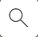  Begin at your school and zoom out until you have a view of the surrounding neighbourhood. 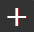   Select the legend icon and review the different land use categories.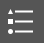 What is the most common land use immediately surrounding your school?  Select the time slider icon to begin to see how the area has developed over time. You can pause the time slider as needed.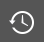 Has the land use category changed in and around your neighbourhood? What kind of development do you notice?How do you think these developments would have affected the water source? Do you think the water still comes from the same source today as it did in 1950?Follow these steps to identify land use changes in your community:Select the search icon and enter your school address.Ensure that the suggested address that appears is in the same city and country before selecting it.Select the legend icon and review the different land use categories.Begin at your school and zoom out until you have a view of the surrounding neighbourhood. Select the time slider icon (clock image) to begin to see how land use has changed in the past decades.Has the land use category changed in and around your neighbourhood? What kind of changes do you notice?How do you think these changes would have affected the water source?Do you think the water still comes from the same source today as it did in 1950?Follow these steps to identify land use changes in your community:Select the search icon and enter your school address.Ensure that the suggested address that appears is in the same city and country before selecting it.Select the legend icon and review the different land use categories.Begin at your school and zoom out until you have a view of the surrounding neighbourhood. Select the time slider icon (clock image) to begin to see how land use has changed in the past decades.Has the land use category changed in and around your neighbourhood? What kind of changes do you notice?How do you think these changes would have affected the water source?Do you think the water still comes from the same source today as it did in 1950?